JERIS JOHNSON & ZILLAKAMI RELEASE “RAINING BLOOD”LISTEN HEREWATCH HERE*Slayer approved interpolation*+JOINS EVANESCENCE & KORN AUGUST TOUR DATES+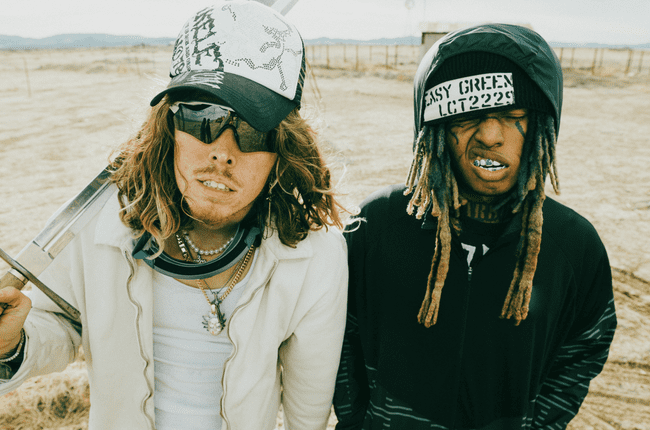 May 6, 2022 – Today, Jeris Johnson releases the first of new music with the ZillaKami collaboration “Raining Blood.” The boundary-breaking single features a Slayer approved interpolation complete with a cinematic, head-banging visual directed by Brendan Barone - watch here.“Raining Blood” encapsulates what Jeris refers to as ‘future grunge,’ a sonic wave that blends genre to the max. Between the mosh-pit guitar stylings, and Jeris’ infectious vocals, “Raining Blood” is an enthralling medley of calculated chaos. Adding City Morgue member, ZillaKami, to to the mix of eclectic and iconic collaborations, Jeris solidifies himself as the knight of crossover genre-bending tracks. ZillaKami also boasts collaborations with artists such as Denzel Curry, Lil Uzi Vert, Jasiah and more. Combined, the two artists bring raw energy, grit, hooky melodies, and bold emotions to the forefront of trap metal.Speaking of the track Jeris states “‘Raining Blood’ is a song I made exclusively to piss off old rock fans. Also, ‘cause it was my fav song on Guitar Hero 3. I was just in the mood to make some loud ass mosh pit type shit and what better to sample than one of the best guitar riffs of all time. I wanna light the room on fire every time I play live, and this is the track that’s gonna do it. I asked ZillaKami to hop on and lend his energy to it and I’m very thankful he did because he fucking crushed it. Make it rain blood.”ZillaKami chimed in stating “I had mad fun creating Raining Blood with Jeris, cant wait for you to hear it.”Additionally, Jeris celebrates the release with the announcement that he will be touring with iconic artists Korn, Evanescence, and Helmet from August 16 through 28. Buy tickets and check out Jeris’ full list of tour dates HERE.In 2021 Jeris unveiled his first full length project, EP, My Sword, followed by his recently released debut album I WANT BLOOD/i want love. The album encapsulates the two dueling sides of Jeris; ‘blood’ and ‘love’. On one hand, Jeris is a crooning soul searching for the loves of his life. On the other hand, he is brandishing his sword as he chases, in his own words, “blood and money.” The Blood|Love dichotomy is ever-present in I WANT BLOOD/i want love and allows fans to enter the universe of Jeris Johnson. The 11 track-album explores, questions, and dissects what it means to have two internal opposing sides in constant battle.With 240 million global streams, Jeris is headed full force into this new era and bringing ‘future grunge’ with him.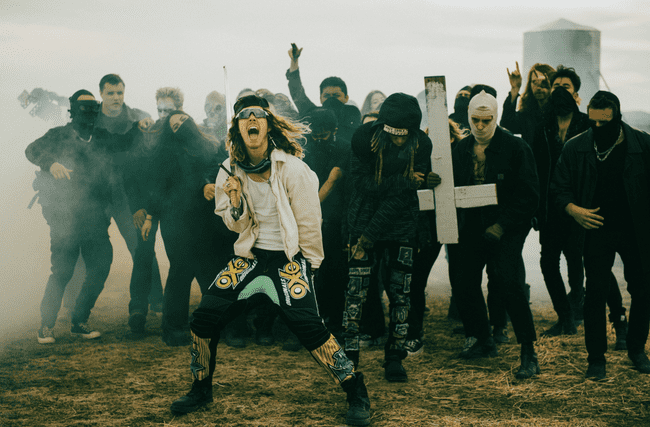 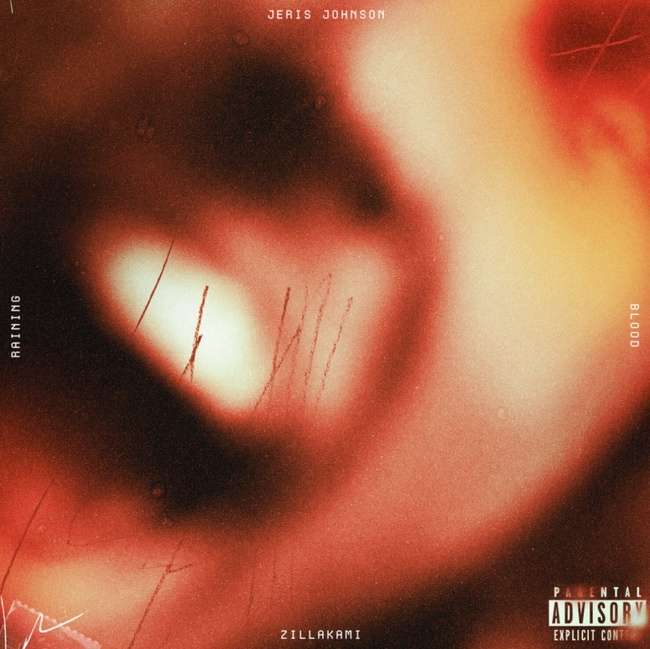 About Jeris JohnsonWith a devout cult following on TikTok, Jeris picked up traction on the platform following the success of perfected reworks of classic tracks. Putting his trap flair on iconic hits and accumulating millions of views, he caught the eyes and ears of the critically acclaimed groups themselves. In 2020, Jeris released his single, “Sticks and Stones”, followed by his TikTok viral single “damn!”, which reached critical acclaim. Chad Kroeger of Nickelback then hopped on the track for a remix after playful banter with Jeris via TikTok. Fans were quick to find a similarity in the two so the artists came together for the “damn!” remix. From there on, Jeris covered Papa Roach's "Last Resort" and formed a fast-friendship with the group. Celebrating the 20th anniversary of certified triple platinum hit "Last Resort," Jeris Johnson & Papa Roach united to breathe new life into an iconic track, with “Last Resort (Reloaded)”. The track quickly made its way to #1 on both the Rock iTunes Chart and the Billboard Hard Rock Chart. It continued to be a busy year for Jeris as he then unveiled My Sword, his debut EP, and a slew of music videos all in a couple months time. The burgeoning star also released "Can You Feel My Heart" with Bring Me The Horizon. Adding to an extensive catalog of hard-hitting tracks, Jeris then welcomed Trippie Redd to the list of acclaimed collaborations / friendships under his belt with “Friday”. Jeris Johnson is breaking into unchartered territory as he redefines genres, pushes boundaries, and creates a whole new sonic wave [coined 'future grunge']. Now, Jeris is excited to show fans his brand new body of work I WANT BLOOD/i want love, out now.Press Contact:KoKo Blackkoko@threehundred.biz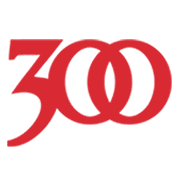 